SOMMAIRE1.   PRESENTATION DE MBA									    4 2.	INSTALLATION - DEMARRAGE	53.	PLAN DE CIRCULATION	64.	ASSISTANCE UTILISATEUR DANS L’ELABORATION DE CHAQUE TABLEAU	8PARAMETRAGES	8ACTIVITE	9CHARGES	10PERSONNEL	11INVESTISSEMENTS	12emprunts	13PLAN DE TRESORERIE	14COMPTE DE RESULAT	16BILAN	17SYNTHESE	19SEUIL DE RENTABILITE							    	    20GRAPHIQUES	21EDITION ET IMPRESSION	22EXPORT VERS MICROSOFT WORD							             24CONVENTION D'UTILISATIONCOPYRIGHTVous venez d'acquérir MBA et nous vous remercions de votre confiance.Vous avez acquis le droit non exclusif de l'utiliser à des fins personnelles ou professionnelles.Vous pouvez utiliser MBA uniquement sur un seul ordinateur individuel et à une seule adresse postale : chaque utilisateur doit bénéficier d'une licence d'utilisation personnelle.Les organismes ou sociétés de conseil désirant utiliser MBA dans le cadre de leurs prestations, devront le faire acquérir par chacun des participants ou clients.L'achat d'un produit ne donne droit qu'à une seule licence d'utilisation.MBA est protégé par les lois françaises des 11/03/57 et 03/07/85, relatives aux droits d'auteur.MBA ne peut être utilisé, copié ou reproduit sur quelque support que ce soit. Seule est autorisée une copie de sauvegarde.Toute duplication illicite est susceptible de donner lieu à des poursuites judiciaires civiles et/ou pénales.MBA est livré en l'état sans garantie d'aptitude à une utilisation particulière, tous les risques relatifs aux résultats et à la performance de MBA sont assumés par l'acheteur et ne représentent aucun engagement de l'auteur, de l'éditeur et du distributeur.PRESENTATION DE MBAMBA est un logiciel de simulation financière prévisionnelle. Il s'adresse à des créateurs d'entreprise et à toutes personnes chargées de réaliser le montage financier de projets.Il est le résultat des besoins et des observations émis par les professionnels de la création d'entreprise, à savoir :Des banquesDes sociétés financières d'investissementDes organismes apportant des appuis logistiques et financiers aux porteurs de projetsNous l'avons conçu également en respectant les principes du Nouveau Plan Comptable.C'est un outil fiable, convivial et rapide.
MBA vous permet :Comment ?MBA est un logiciel complet, testé dans de nombreux cas de montages financiers. Il a permis l'émergence de nombreuses sociétés.INSTALLATION - DEMARRAGEMBA fonctionne sur des ordinateurs de type PC dotés du système Microsoft Excel version EXCEL 2007 ou 2003 préférablement.InstallationLa version adressée en mode compressé peut être décompressée grâce au logiciel winzip (accessible sur le site http://www.winzip.com) ou un autre outil de décompression de données.Il suffit ensuite de sauvegarder les 2 fichiers programme (MBA.XLS) et brochure explicative (MANUEL.DOC) dans le répertoire de votre choix.Vous pouvez éditer le manuel ou le consulter en parallèle de l’usage du logiciel.DémarrageCliquer sur MBA.XLS. Vous pouvez renommer le fichier, conformément aux dispositions prévues par Excel, et créer autant de versions que de noms.Nous conseillons de conserver une copie du fichier original pour une réutilisation plus aisée.Important : Il est indispensable d’autoriser l’exécution des macros par Microsoft Excel à l’ouverture du fichier.PLAN DE CIRCULATIONTableau1 : PLAN DE CIRCULATION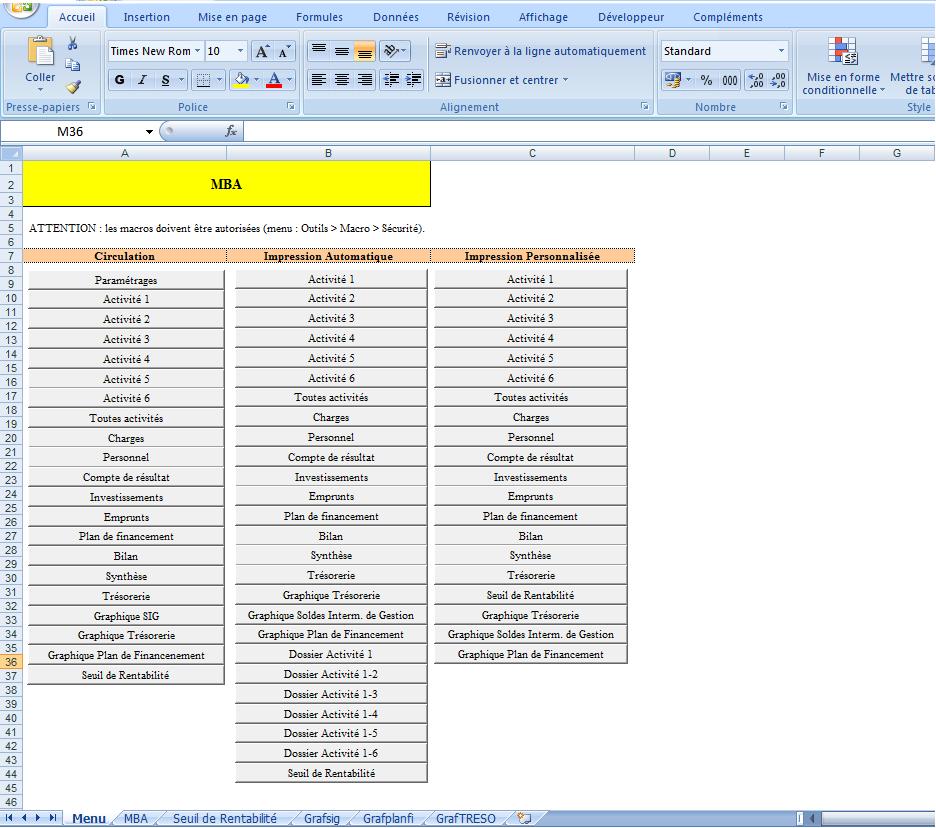 Après l’ouverture du fichier MBA.xls, cliquer sur l’onglet Menu, le menu de circulation apparaît (tableau 1). MBA est conçu pour vous permettre d’optimiser votre analyse financière : il sera nécessaire d’effectuer plusieurs calculs.Tableau 2 : Démarche de construction d’une étude financière Etablissement des comptes de résultats prévisionnels sur la durée de simulation choisie (3 ou 5 ans), comparatif des charges et des produits d’un même exercice afin de déterminer si votre entreprise rapporte plus que vous n’y avez « investi ».   Attention : vous n’avez, à ce stade de l’analyse, pas d’informations précises sur les crédits à court, moyen et long terme que vous demanderez en fonction du tableau de financement et du plan de trésorerie que vous établirez ultérieurement. C’est ce qui justifie la nécessité d’effectuer un second passage. Calcul de votre Besoin en Fond de Roulement Les charges et les produits constituent respectivement des décaissements et des encaissements au cours de l’exercice. Le plan de trésorerie vous permettra de les comparer mois par mois afin de demander si nécessaire des crédits à court terme afin de combler les écarts. Les charges financières induites seront reportées dans le compte de résultat.Un deuxième passage des différentes étapes vous permettra d’effectuer les ajustements nécessaires et le contrôle de vos calculs afin d’optimiser le financement de votre projet.ASSISTANCE UTILISATEUR DANS L’ELABORATION DE CHAQUE TABLEAULes cellules à remplir sont celles qui s'affichent en bleu : Afin de mieux les visualiser, les cellules à remplir contiennent par défaut du texte bleu ou ont un fond bleu.Si votre simulation n'est pas concernée par une cellule TAPEZ 0.PARAMETRAGESAvant de démarrer la simulation, il est indispensable de paramétrer correctement l’outil. Pour cela, dans le menu de circulation, cliquez sur le premier onglet, en bas à gauche de votre écran : « Paramétrage ».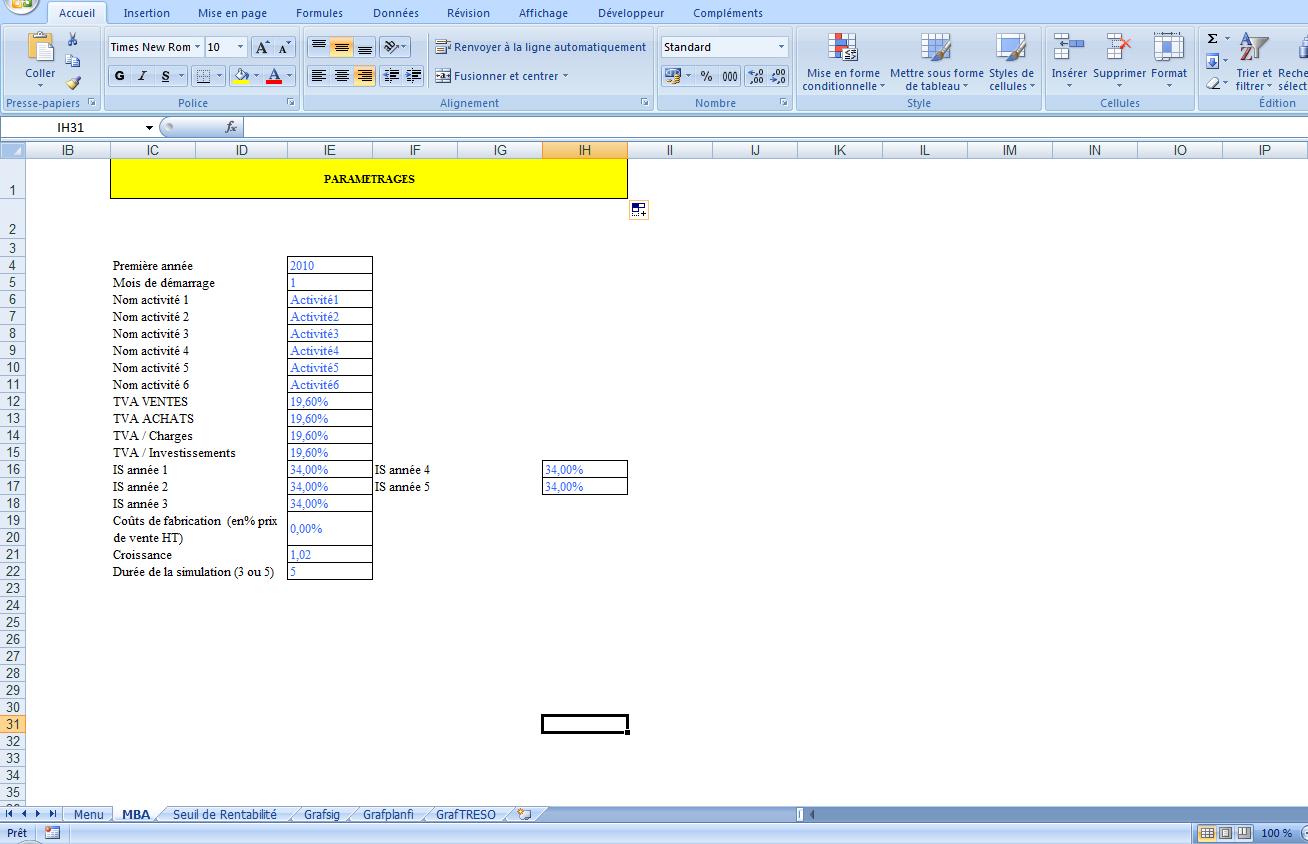 Important : Pour un fonctionnement optimal de l’outil, il est nécessaire de fixer une fois pour toutes la durée de la simulation. Des dysfonctionnements peuvent apparaitre, en particulier dans le cas d’un début de simulation sur 5 ans passé par la suite à 3 ans.ACTIVITELe coût d’achat unitaire : achats de matières premières ou de marchandisesDéfinition du BFR (Besoin en Fonds de Roulement) : durant tout le cycle de production (stockage des matières premières, fabrication, stockage des produits finis), l’entreprise a engagé des dépenses. Elle a effectué ainsi une avance de fonds qui ne seront récupérés que lors de la réalisation des paiements de ses clients. Ce besoin en fond de roulement sera atténué par le crédit consenti par les fournisseurs. Le BFR doit être considéré comme un investissement nécessaire au fonctionnement de l’entreprise. Il doit être financé pour partie par des capitaux permanents (fonds propres, subventions, dettes à long et moyen terme).CHARGESPERSONNELAjout d’une ligne : Dans le cas où le nombre de lignes par défaut ne suffirait pas, vous pouvez en ajouter en  cliquant sur le bouton « Ajouter une ligne » et en renseignant l’année de votre choix.INVESTISSEMENTSAjout d’une ligne : Dans le cas où le nombre de lignes par défaut ne suffirait pas, vous pouvez en ajouter en  cliquant sur le bouton « Ajouter une ligne » et en renseignant l’année et la catégorie de votre choix.empruntsVous pouvez répartir la souscription des emprunts sur les années de l’analyse (3 ou 5), en fonction des besoinsLes comptes courants d’associés sont les sommes apportées par les associés qui ne sont pas affectées au Capital. Ces comptes peuvent être rémunérés.PLAN DE TRESORERIECOMPTE DE RESULTATPLAN DE FINANCEMENTBILANLe bilan représente la photographie comptable du patrimoine de l'entreprise à une date donnée.ACTIF : les postes sont classés de haut en bas par ordre de liquidité croissantePASSIF :         "                 "                       "      par date d'exigibilité de la detteSYNTHESESEUIL DE RENTABILITEIndications : Charges fixes / Charges variables : Selon l’activité étudiée, certaines charges doivent être considérées comme charges variables et inversement. Vous pouvez choisir la nature des charges des tableaux « Charges d’exploitation » et « Frais de personnel ».Par défaut, toutes les charges de ces tableaux sont considérées comme charges Fixes (« F » situé dans la colonne de gauche) mais vous pouvez transformer ces charges en charges Variables en mettant « V » en valeur de la colonne de gaucheGRAPHIQUESLes graphiques sont générés automatiquement par l'ensemble des tableaux de l'analyse financière. Il suffit de les imprimer (voir chapitre suivant). Pour revenir sur les tableaux, cliquez sur l'onglet MBA sur le bas de votre écran.EDITION ET IMPRESSIONGrâce aux fonctionnalités d’édition de M.B.A. vous pouvez imprimer tous les tableaux et graphiques générés lors de la simulation de manière automatisée.
Vous trouverez dans l’onglet «Menu » l’ensemble des boutons permettant d’éditer les tableaux et graphiques de deux manières différentes :Edition automatique. En cliquant sur un bouton de la colonne « Impression Automatique », l’objet que vous souhaitez éditer sera imprimé avec des paramètres par défauts. Ces paramètres comprennent l’adaptation automatique de la dimension de l’objet au format A4 et exécutent l’impression sur l’imprimante par défaut de votre ordinateur (imprimante ou créateur de fichiers PDF).Assurez-vous dans un premier temps que la mise en page choisie s’adapte au format d’une feuille A4. Pour cela, rendez vous dans le panneau « Mise en Page » (accessible depuis le menu de Microsoft Excel) et cochez « Ajuster » comme sur l’aperçu ci-contre. 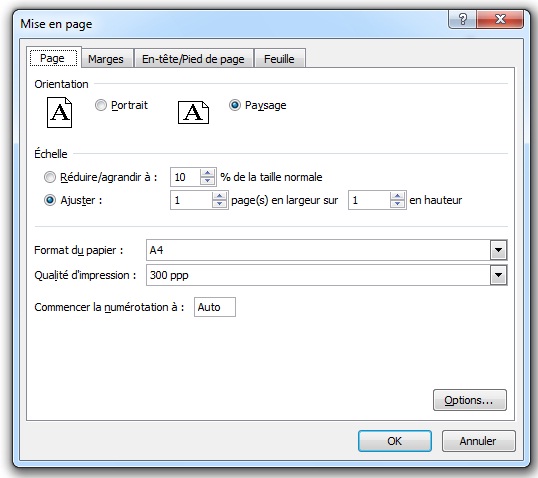 Edition personnalisée. En cliquant sur un bouton de la colonne « Impression Personnalisée », la fenêtre d’aperçu avant impression s’ouvre. Vous pouvez ainsi paramétrer l’impression à votre guise, toujours avec l’imprimante réglée par défaut sur votre ordinateur.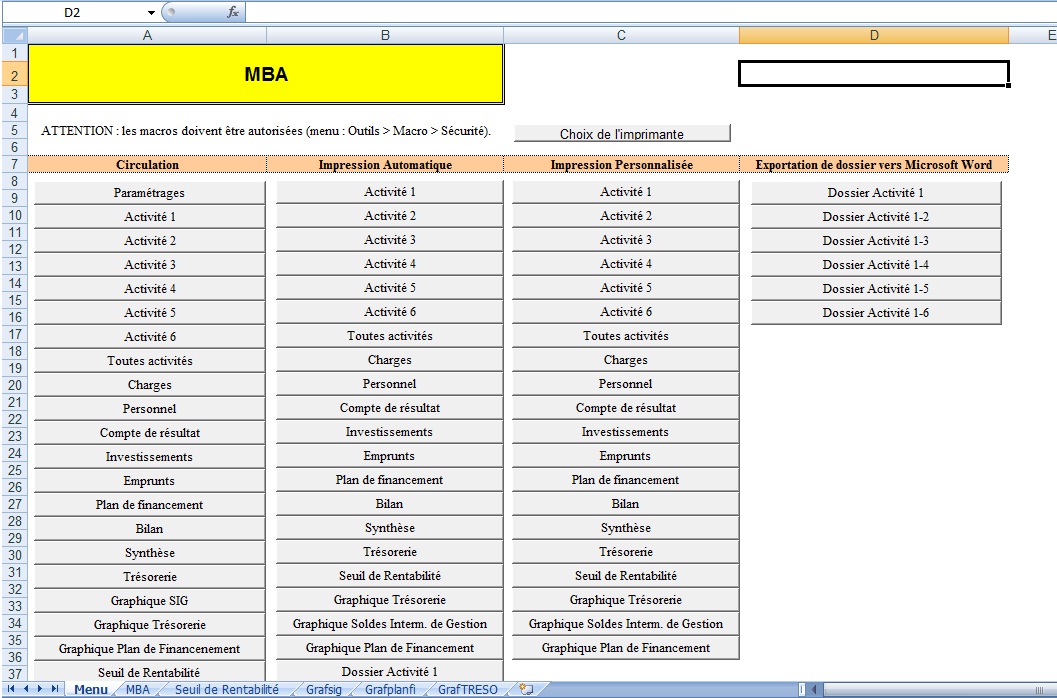 EXPORT VERS MICROSOFT WORDL’outil M.B.A. permet d’exporter un dossier complet dans un document Microsoft Word grâce aux macros d’édition.Pour accéder à cette fonctionnalité, il est nécessaire d’activer la liaison entre les deux logiciels Excel et Word dans l’interface Visual Basic Editor. Pour ce faire, accédez au Visual Basic Editor avec le raccourci clavier Alt + F11. Cliquez ensuite sur l’élément du menu « Outils » et la catégorie « Références ». S’affiche alors une liste de références disponibles précédées de cases à cocher.Dans cette liste, recherchez la référence Microsoft Word xx.x Object Library où « xx.x » désigne un nombre entier quelconque. Cochez cette référence et validez votre choix avec le bouton OK.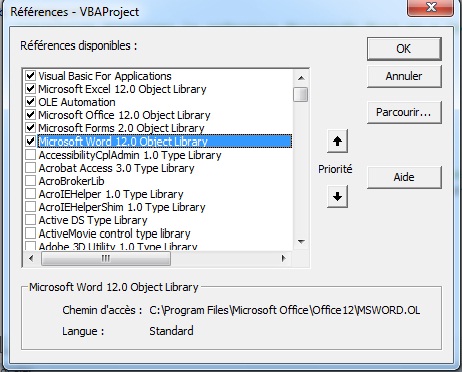 
La fonctionnalité d’export vers Microsoft Word est désormais disponible. Son mode de fonctionnement est similaire aux autres fonctions d’exportation : en cliquant sur le bouton associé au nombre de dossier que vous voulez exporter, une macro VBA s’exécute et ouvre un nouveau document Word vers lequel elle copie les données de votre dossier.CHIFFRE D'AFFAIRES ET CALCUL DU BFRCHIFFRE D'AFFAIRES ET CALCUL DU BFRCHIFFRE D'AFFAIRES ET CALCUL DU BFRCHIFFRE D'AFFAIRES ET CALCUL DU BFRCHIFFRE D'AFFAIRES ET CALCUL DU BFRCHIFFRE D'AFFAIRES ET CALCUL DU BFRCHIFFRE D'AFFAIRES ET CALCUL DU BFRCHIFFRE D'AFFAIRES ET CALCUL DU BFRCHIFFRE D'AFFAIRES ET CALCUL DU BFRCHIFFRE D'AFFAIRES ET CALCUL DU BFRCHIFFRE D'AFFAIRES ET CALCUL DU BFRCHIFFRE D'AFFAIRES ET CALCUL DU BFRCHIFFRE D'AFFAIRES ET CALCUL DU BFR201020112012CA, charges directes et indirectesMONTANT % CA MONTANT % CA MONTANT % CA NOMBRE D'UNITES PRODUITES11 000unité13 000unité15 000unitéCOUT D'ACHAT UNITAIRE50€51€52€TOTAL ACHATS MATIERES550,0026,3%663,0026,6%780,0026,7%TOTAL CHARGES 816,7539,1%931,1837,3%1 075,6636,8%NOMBRE D'UNITES VENDUES10 450unité12 350unité14 250unitéPRIX DE VENTE UNITAIRE200,00€202,00F205,00FCHIFFRE D'AFFAIRES HT2 090,00100,0%2 494,70100,0%2 921,25100,0%Hypothèses de calcul%JOURS % CA %JOURS % CA %JOURS % CA STOCK DE MAT. PREMIERE (EN JOURS)8 0,6%8 0,6%8 0,6%STOCK D'ENCOURS (EN JOURS)2 0,1%2 0,1%2 0,1%STOCK DE PRODUITS FINIS (EN JOURS)1 0,1%1 0,1%1 0,1%CREANCES CLIENTS AU COMPTANT95,0%11,53,2%95,0%11,53,2%95,0%11,53,2%CREANCES CLIENTS A 30 JOURS5,0%1,80,5%5,0%1,80,5%5,0%1,80,5%CREANCES CLIENTS A 60 JOURSCREANCES CLIENTS A 90 JOURSTVA DECAISSEE20,6%2,820,8%20,6%2,690,7%20,6%2,650,7%TOTAL DES BESOINS18,985,3%18,885,2%18,865,2%CREDITS FOURN. AU COMPTANT30,0%1,40,4%20,0%0,90,3%20,0%0,90,2%CREDITS FOURN. A 30 JOURS70,0%9,92,7%80,0%10,83,0%80,0%10,73,0%CREDITS FOURN. A 60 JOURSCREDITS FOURN. A 90 JOURS%%%TVA COLLECTEE20,6%7,22,0%20,6%7,22,0%20,6%7,22,0%AUTRES CHARGES SOC. ET FISCALESTOTAL DES RESSOURCES18,525,1%18,915,3%18,765,2%B.F.R. NORMATIF0,460,1%-0,030,0%0,100,0%Evolution du BFR (KF)MONTANT % CA MONTANT % CA MONTANT % CA B.F.R. NORMATIF2,650,1%-0,230,0%0,830,0%ACCROISSEMENT B.F.R. NET-2,89-0,1%1,060,0%CHARGES D'EXPLOITATIONCHARGES D'EXPLOITATIONCHARGES D'EXPLOITATIONCHARGES D'EXPLOITATIONCHARGES D'EXPLOITATIONCHARGES D'EXPLOITATIONCHARGES D'EXPLOITATIONCHARGES D'EXPLOITATIONCHARGES D'EXPLOITATIONCHARGES D'EXPLOITATIONCHARGES D'EXPLOITATIONCHARGES D'EXPLOITATIONCHARGES D'EXPLOITATIONCHARGES D'EXPLOITATIONen K€en K€en K€en K€en K€en K€en K€en K€201020112012FRAIS D'ETABLISSEMENTFRAIS D'ETABLISSEMENTFRAIS D'ETABLISSEMENTFRAIS D'ETABLISSEMENTFRAIS D'ETABLISSEMENTFRAIS D'ETABLISSEMENTFRAIS D'ETABLISSEMENTFRAIS D'ETABLISSEMENTFRAIS DE CONSTITUTIONFRAIS DE CONSTITUTIONFRAIS DE CONSTITUTIONFRAIS DE CONSTITUTIONFRAIS DE CONSTITUTIONFRAIS DE CONSTITUTIONFRAIS DE CONSTITUTIONFRAIS DE CONSTITUTIONHOMOLOGATIONHOMOLOGATIONHOMOLOGATIONHOMOLOGATIONHOMOLOGATIONHOMOLOGATIONHOMOLOGATIONHOMOLOGATIONPROTECTIONS JURIDIQUESPROTECTIONS JURIDIQUESPROTECTIONS JURIDIQUESPROTECTIONS JURIDIQUESPROTECTIONS JURIDIQUESPROTECTIONS JURIDIQUESPROTECTIONS JURIDIQUESPROTECTIONS JURIDIQUESFRAIS DE PROSPECTIONFRAIS DE PROSPECTIONFRAIS DE PROSPECTIONFRAIS DE PROSPECTIONFRAIS DE PROSPECTIONFRAIS DE PROSPECTIONFRAIS DE PROSPECTIONFRAIS DE PROSPECTIONETUDES DE MARCHEETUDES DE MARCHEETUDES DE MARCHEETUDES DE MARCHEETUDES DE MARCHEETUDES DE MARCHEETUDES DE MARCHEETUDES DE MARCHEDROITS D'ENREGISTREMENTDROITS D'ENREGISTREMENTDROITS D'ENREGISTREMENTDROITS D'ENREGISTREMENTDROITS D'ENREGISTREMENTDROITS D'ENREGISTREMENTDROITS D'ENREGISTREMENTDROITS D'ENREGISTREMENT0,00AUTRES ACHATSAUTRES ACHATSAUTRES ACHATSAUTRES ACHATSAUTRES ACHATSAUTRES ACHATSAUTRES ACHATSAUTRES ACHATSCOMBUSTIBLESCOMBUSTIBLESCOMBUSTIBLESCOMBUSTIBLESCOMBUSTIBLESCOMBUSTIBLESCOMBUSTIBLESCOMBUSTIBLESEAU - ENERGIEEAU - ENERGIEEAU - ENERGIEEAU - ENERGIEEAU - ENERGIEEAU - ENERGIEEAU - ENERGIEEAU - ENERGIEFOURNITURES D'ENTRETIENFOURNITURES D'ENTRETIENFOURNITURES D'ENTRETIENFOURNITURES D'ENTRETIENFOURNITURES D'ENTRETIENFOURNITURES D'ENTRETIENFOURNITURES D'ENTRETIENFOURNITURES D'ENTRETIENFOURNITURES DE BUREAUFOURNITURES DE BUREAUFOURNITURES DE BUREAUFOURNITURES DE BUREAUFOURNITURES DE BUREAUFOURNITURES DE BUREAUFOURNITURES DE BUREAUFOURNITURES DE BUREAUPETIT EQUIPEMENTPETIT EQUIPEMENTPETIT EQUIPEMENTPETIT EQUIPEMENTPETIT EQUIPEMENTPETIT EQUIPEMENTPETIT EQUIPEMENTPETIT EQUIPEMENTDIVERS (10% DES PRECEDENTES)DIVERS (10% DES PRECEDENTES)DIVERS (10% DES PRECEDENTES)DIVERS (10% DES PRECEDENTES)DIVERS (10% DES PRECEDENTES)DIVERS (10% DES PRECEDENTES)DIVERS (10% DES PRECEDENTES)DIVERS (10% DES PRECEDENTES)0,000,000,000,000,000,00AUTRES CHARGES EXTERNESAUTRES CHARGES EXTERNESAUTRES CHARGES EXTERNESAUTRES CHARGES EXTERNESAUTRES CHARGES EXTERNESAUTRES CHARGES EXTERNESAUTRES CHARGES EXTERNESAUTRES CHARGES EXTERNESLOCATION DE MICROSLOCATION DE MICROSLOCATION DE MICROSLOCATION DE MICROSLOCATION DE MICROSLOCATION DE MICROSLOCATION DE MICROSLOCATION DE MICROSLOCATION IIMOBILIERESLOCATION IIMOBILIERESLOCATION IIMOBILIERESLOCATION IIMOBILIERESLOCATION IIMOBILIERESLOCATION IIMOBILIERESLOCATION IIMOBILIERESLOCATION IIMOBILIERESLOCATIONS BATIMENTLOCATIONS BATIMENTLOCATIONS BATIMENTLOCATIONS BATIMENTLOCATIONS BATIMENTLOCATIONS BATIMENTLOCATIONS BATIMENTLOCATIONS BATIMENTENTRETIEN / REPARATIONSENTRETIEN / REPARATIONSENTRETIEN / REPARATIONSENTRETIEN / REPARATIONSENTRETIEN / REPARATIONSENTRETIEN / REPARATIONSENTRETIEN / REPARATIONSENTRETIEN / REPARATIONSASSURANCESASSURANCESASSURANCESASSURANCESASSURANCESASSURANCESASSURANCESASSURANCESETUDES ET RECHERCHESETUDES ET RECHERCHESETUDES ET RECHERCHESETUDES ET RECHERCHESETUDES ET RECHERCHESETUDES ET RECHERCHESETUDES ET RECHERCHESETUDES ET RECHERCHESDOCUMENTATIONDOCUMENTATIONDOCUMENTATIONDOCUMENTATIONDOCUMENTATIONDOCUMENTATIONDOCUMENTATIONDOCUMENTATIONFRAIS DE STOCKAGEFRAIS DE STOCKAGEFRAIS DE STOCKAGEFRAIS DE STOCKAGEFRAIS DE STOCKAGEFRAIS DE STOCKAGEFRAIS DE STOCKAGEFRAIS DE STOCKAGEHONORAIRESHONORAIRESHONORAIRESHONORAIRESHONORAIRESHONORAIRESHONORAIRESHONORAIRESPUBLICITEPUBLICITEPUBLICITEPUBLICITEPUBLICITEPUBLICITEPUBLICITEPUBLICITEVEHICULESVEHICULESVEHICULESVEHICULESVEHICULESVEHICULESVEHICULESVEHICULESVOYAGES - DEPLACEMENTSVOYAGES - DEPLACEMENTSVOYAGES - DEPLACEMENTSVOYAGES - DEPLACEMENTSVOYAGES - DEPLACEMENTSVOYAGES - DEPLACEMENTSVOYAGES - DEPLACEMENTSVOYAGES - DEPLACEMENTSMISSIONS - RECEPTIONSMISSIONS - RECEPTIONSMISSIONS - RECEPTIONSMISSIONS - RECEPTIONSMISSIONS - RECEPTIONSMISSIONS - RECEPTIONSMISSIONS - RECEPTIONSMISSIONS - RECEPTIONSPTT / TELEPHONEPTT / TELEPHONEPTT / TELEPHONEPTT / TELEPHONEPTT / TELEPHONEPTT / TELEPHONEPTT / TELEPHONEPTT / TELEPHONESERVICES BANCAIRESSERVICES BANCAIRESSERVICES BANCAIRESSERVICES BANCAIRESSERVICES BANCAIRESSERVICES BANCAIRESSERVICES BANCAIRESSERVICES BANCAIRESDIVERS (10% DES PRECEDENTES)DIVERS (10% DES PRECEDENTES)DIVERS (10% DES PRECEDENTES)DIVERS (10% DES PRECEDENTES)DIVERS (10% DES PRECEDENTES)DIVERS (10% DES PRECEDENTES)DIVERS (10% DES PRECEDENTES)DIVERS (10% DES PRECEDENTES)0,000,000,000,000,000,00AUTRES CHARGESAUTRES CHARGESAUTRES CHARGESAUTRES CHARGESAUTRES CHARGESAUTRES CHARGESAUTRES CHARGESAUTRES CHARGESALEAS (5%)ALEAS (5%)ALEAS (5%)ALEAS (5%)ALEAS (5%)ALEAS (5%)ALEAS (5%)ALEAS (5%)PERTES SUR CREANCES (0,5%)PERTES SUR CREANCES (0,5%)PERTES SUR CREANCES (0,5%)PERTES SUR CREANCES (0,5%)PERTES SUR CREANCES (0,5%)PERTES SUR CREANCES (0,5%)PERTES SUR CREANCES (0,5%)PERTES SUR CREANCES (0,5%)2,051,372,31DIVERSDIVERSDIVERSDIVERSDIVERSDIVERSDIVERSDIVERS0,000,000,002,051,372,31FRAIS DE PERSONNEL PREVISIONNELS (EN K€)FRAIS DE PERSONNEL PREVISIONNELS (EN K€)FRAIS DE PERSONNEL PREVISIONNELS (EN K€)FRAIS DE PERSONNEL PREVISIONNELS (EN K€)FRAIS DE PERSONNEL PREVISIONNELS (EN K€)FRAIS DE PERSONNEL PREVISIONNELS (EN K€)FRAIS DE PERSONNEL PREVISIONNELS (EN K€)FRAIS DE PERSONNEL PREVISIONNELS (EN K€)FRAIS DE PERSONNEL PREVISIONNELS (EN K€)FRAIS DE PERSONNEL PREVISIONNELS (EN K€)FRAIS DE PERSONNEL PREVISIONNELS (EN K€)FRAIS DE PERSONNEL PREVISIONNELS (EN K€)FRAIS DE PERSONNEL PREVISIONNELS (EN K€)FRAIS DE PERSONNEL PREVISIONNELS (EN K€)FRAIS DE PERSONNEL PREVISIONNELS (EN K€)FRAIS DE PERSONNEL PREVISIONNELS (EN K€)FRAIS DE PERSONNEL PREVISIONNELS (EN K€)FRAIS DE PERSONNEL PREVISIONNELS (EN K€)FONCTIONFONCTIONFONCTIONNBRESALAIRE brutNBRECOEF.201020112012SALMENSUELMOIS2010 Cuisinier 11,7  12 1,0220,4020,8121,22 Services 21,2  12 1,0228,8029,3829,960,000,000,000,000,000,000,000,000,000,000,000,000,000,000,002011 Services1 1,206 1,02  7,2014,540,000,000,000,000,000,000,000,000,000,000,000,0020120,000,000,000,000,000,000,00TOTAL MASSE SALARIALE4 49,2057,3865,73% CHARGES SOCIALES50,0%24,6028,6932,87INVESTISSEMENTS ET AMORTISSEMENTS PREVISIONNELS (EN K€)INVESTISSEMENTS ET AMORTISSEMENTS PREVISIONNELS (EN K€)INVESTISSEMENTS ET AMORTISSEMENTS PREVISIONNELS (EN K€)INVESTISSEMENTS ET AMORTISSEMENTS PREVISIONNELS (EN K€)INVESTISSEMENTS ET AMORTISSEMENTS PREVISIONNELS (EN K€)INVESTISSEMENTS ET AMORTISSEMENTS PREVISIONNELS (EN K€)INVESTISSEMENTS ET AMORTISSEMENTS PREVISIONNELS (EN K€)INVESTISSEMENTS ET AMORTISSEMENTS PREVISIONNELS (EN K€)INVESTISSEMENTS ET AMORTISSEMENTS PREVISIONNELS (EN K€)INVESTISSEMENTS ET AMORTISSEMENTS PREVISIONNELS (EN K€)INVESTISSEMENTS ET AMORTISSEMENTS PREVISIONNELS (EN K€)INVESTISSEMENTS ET AMORTISSEMENTS PREVISIONNELS (EN K€)INVESTISSEMENTS ET AMORTISSEMENTS PREVISIONNELS (EN K€)INVESTISSEMENTS ET AMORTISSEMENTS PREVISIONNELS (EN K€)INVESTISSEMENTS ET AMORTISSEMENTS PREVISIONNELS (EN K€)INVESTISSEMENTS ET AMORTISSEMENTS PREVISIONNELS (EN K€)DESCRIPTIFMONTANTDUREELIN/DEG201020112012FRAIS D'ETABLISSEMENT70,003LIN23,3323,3323,33IMMOBILISATION NETTE LINIMMOBILIER2010 20LINIMMOBILIER2011 20LINIMMOBILIER2012 20LINMOBILIER2010 Tables, chaises, salle 220,005LIN44,0044,0044,00clientèleMOBILIER2011 50,005LIN10,0010,00MOBILIER2012 50,005LIN10,00MATERIEL2010 Equipement cuisine200,005DEG80,0048,0028,80MATERIEL2011 50,005DEG20,0012,00MATERIEL2012 50,005DEG20,00AGENCEMENT2010 Décoration salle clients390,005LIN78,0078,0078,00Remise aux normes deAGENCEMENT2011 la cuisine25,005LIN5,005,00AGENCEMENT2012 25,005LIN5,00TOTALTOTAL1 130,00225,33228,33236,13CHARGES FINANCIERES PREVISIONNELLES (EN K€)CHARGES FINANCIERES PREVISIONNELLES (EN K€)CHARGES FINANCIERES PREVISIONNELLES (EN K€)CHARGES FINANCIERES PREVISIONNELLES (EN K€)CHARGES FINANCIERES PREVISIONNELLES (EN K€)CHARGES FINANCIERES PREVISIONNELLES (EN K€)CHARGES FINANCIERES PREVISIONNELLES (EN K€)CHARGES FINANCIERES PREVISIONNELLES (EN K€)CHARGES FINANCIERES PREVISIONNELLES (EN K€)CHARGES FINANCIERES PREVISIONNELLES (EN K€)CHARGES FINANCIERES PREVISIONNELLES (EN K€)CHARGES FINANCIERES PREVISIONNELLES (EN K€)CHARGES FINANCIERES PREVISIONNELLES (EN K€)CHARGES FINANCIERES PREVISIONNELLES (EN K€)CHARGES FINANCIERES PREVISIONNELLES (EN K€)CHARGES FINANCIERES PREVISIONNELLES (EN K€)DESCRIPTIF MONTANTTAUXDUREE201020112012EN %EMPRUNT 12010 Prêt agencement800,009,0%3 ANNUITEet matériel316,04316,04316,04INTERET72,0050,0426,10CAPITAL244,04266,01289,95EMPRUNT 22010 ANNUITEINTERETCAPITALEMPRUNT 32010 ANNUITEINTERETCAPITALEMPRUNT 42011 ANNUITEINTERETCAPITALTOTAL INT EMPRUNT NOUVEAUTOTAL INT EMPRUNT NOUVEAUTOTAL INT EMPRUNT NOUVEAUTOTAL INT EMPRUNT NOUVEAU72,0050,0426,10TOTAL CAP EMPRUNT NOUVEAUTOTAL CAP EMPRUNT NOUVEAUTOTAL CAP EMPRUNT NOUVEAUTOTAL CAP EMPRUNT NOUVEAU244,04266,01289,95C/C ASSOCIES BLOQUESC/C ASSOCIES BLOQUES100,00100,00100,00INTERETS C/C ASSOCIESINTERETS C/C ASSOCIES6,5%6,506,506,50CREDITS A COURT TERMECREDITS A COURT TERMECREDITS A COURT TERMEvaleur clôtureAGIOS S/ COURT TERMEAGIOS S/ COURT TERME8,5%% TOTAL FRS FINANC / CAHT% TOTAL FRS FINANC / CAHT% TOTAL FRS FINANC / CAHT6,7%2,3%1,1%DONT PRET PARTICIPATIFDONT PRET PARTICIPATIFDONT PRET PARTICIPATIFvaleur clôturePLAN DE TRESORERIEPLAN DE TRESORERIEPLAN DE TRESORERIEPLAN DE TRESORERIEPLAN DE TRESORERIEPLAN DE TRESORERIEPLAN DE TRESORERIEPLAN DE TRESORERIEPLAN DE TRESORERIEPLAN DE TRESORERIEPLAN DE TRESORERIEPLAN DE TRESORERIEPLAN DE TRESORERIE% du CA ANNUEL8,33%8,33%11,67%16,00%16,00%14,66%8,33%8,33%8,33%MOIS123456789101112FACTURATION TTC (HORS EXPORT)119119166228228209119119119FACTURATION EXPORTENCAISSEMENT VENTES COMPTANT113113158216216198113113113ENCAISSEMENT VENTES TTC(30J)66811111066ENCAISSEMENT VENTES TTC(60J)ENCAISSEMENT VENTES TTC(90J)ENCAISSEMENT EXPORT (XXJ)TOTAL ENCAISSEMENTS D'EXPLOIT.113119164225228210123119119TVA COLLECTEE192028383936212020FACTURATION TTC DES ACHATS353549686862353535PAIEMENT ACHATS COMPTANT181825343431181818PAIEMENT ACHATS TTC (30J)1818253434311818PAIEMENT ACHATS TTC (60J)PAIEMENT ACHATS TTC (90J)TOTAL PAIEMENT ACHATS183542586865493535COMBUSTIBLESEAU - ENERGIE444444444444FOURNITURES D'ENTRETIEN111111111111FOURNITURES DE BUREAU000000000000PETIT EQUIPEMENT333333333333DIVERS (10% DES PRECEDENTES)111111111111AUTRES ACHATS999999999999LOCATION DE MICROSLOCATION IIMOBILIERES888888888888LOCATIONS BATIMENTENTRETIEN / REPARATIONS222222222222ASSURANCESETUDES ET RECHERCHESDOCUMENTATIONFRAIS DE STOCKAGEHONORAIRES18PUBLICITE333333333333VEHICULESVOYAGES - DEPLACEMENTSMISSIONS - RECEPTIONSPTT / TELEPHONE111111111111SERVICES BANCAIRES000000000000DIVERS (10% DES PRECEDENTES)111113111111AUTRES CHARGES EXTERNES161616161636161616161616ALEAS (5%)PERTES SUR CREANCES (0,5%)6DIVERSAUTRES CHARGES6IMPOTS DIRECTS33TVA A PAYERIMPOTS ET TAXES33SALAIRES NETS 131313131313131313131313URSSAF/ASSEDIC20202020CAISSES RETRAITES ET AUTRESCHARGES DE PERSONNEL131333131333131333131333AGIOS D'ESCOMPTEAGIOS DE DECOUVERTINTERETS / COMPTES COURANTSCHARGES FINANCIERESTTL DECAISSEMENTS D'EXPLOIT.3838575573122961051228673101TVA D'EXPLOIT. DEDUCTIBLE444101016161615101010SOLDE MOUVEMENTS D'EXPLOIT.-38-38-5757464112912388374617% du CA ANNUEL8,33%8,33%11,67%16,00%16,00%14,66%8,33%8,33%8,33%MOIS123456789101112CAPITAL50SUBVENTIONSCOMPTES COURANTS ASSOCIES100EMPRUNTS800PRET PARTICIPATIFREALISATION D'ACTIFAUTRE RESSOURCETTL ENCAIS. HORS EXPLOIT.150800FACTURATION INVEST. TTC1 061PAIEMENT INVESTISSEMENTS531265265REMBOURSEMENTS D'EMPRUNTS7777777777FRAIS D'ETABLISSEMENT282828TVA / INVESTISSEMENTS914545TTL DECAIS. HORS EXPLOIT.28559352737777273777SOLDE MVTS HORS EXPLOIT.122241-35-273-7-7-7-7-273-7-7-7SOLDE BRUT DU MOIS84204-93-2153834121115-185303810SOLDE DE TVA DU MOIS-4-99-103-134-124-106-84-60-86-80-69-59TRESORERIE CUMULEE AVT. ESC.84288195-201852174289104133172182PORTEFEUILLE D'ESCOMPTE01214202322161212ESCOMPTE UTILISE6DECOUVERT UTILISE14COUVERTURE BESOINS TRESOR.20TRESORERIE CUMULEE APR. ESC.8428819501852174289104133172182COMPTE DE RESULTAT PREVISIONNELCOMPTE DE RESULTAT PREVISIONNELCOMPTE DE RESULTAT PREVISIONNELCOMPTE DE RESULTAT PREVISIONNELCOMPTE DE RESULTAT PREVISIONNELCOMPTE DE RESULTAT PREVISIONNELCOMPTE DE RESULTAT PREVISIONNELCOMPTE DE RESULTAT PREVISIONNELCOMPTE DE RESULTAT PREVISIONNELCOMPTE DE RESULTAT PREVISIONNEL201020112012MONTANT %MONTANT %MONTANT %CHIFFRE D'AFFAIRES 1 180,0099,8%2 494,7099,9%2 921,25100,0% +/- PRODUCTION STOCKEE2,920,2%2,610,1%0,980,0%            (STOCK F-STOCK I)PRODUCTION IMMOBILISEE + PRODUCTION EXERCICE1 182,92100,0%2 497,31100,0%2 922,23100,0%ACHATS + AUTRES ACHATS436,9036,9%762,0030,5%891,1030,5% +/- VARIATION STOCK MP-7,78-0,7%-6,96-0,3%-2,60-0,1%           (STOCK I - STOCK F)AUTRES CHARGES EXTERNES174,9014,8%161,706,5%169,955,8% - CONSOMMATION EXERCICE604,0251,1%916,7436,7%1 058,4536,2%= VAL. AJOUTEE PRODUITE578,89100,0%1 580,56100,0%1 863,78100,0%+ SUBVENTIONS D'EXPLOITATION - IMPOTS ET TAXES6,241,1%13,440,9%17,430,9% - CHARGES DE PERSONNEL234,0040,4%504,1831,9%653,7635,1%= EXCEDENT BRUT EXPLOIT.338,6558,5%1 062,9467,3%1 192,5864,0% + AUTRES PROD. EXPLOIT. - DOT AMORTISSEMENTS (B)225,3338,9%228,3314,4%236,1312,7% - DOT PROVISIONS     (C) - AUTRES CHARGES5,901,0%7,480,5%14,610,8%= RESULTAT EXPLOITATION107,4218,6%827,1252,3%941,8450,5% + PRODUITS FINANCIERS - CHARGES FINANCIERES78,5013,6%56,543,6%32,601,7%= RESULTAT COURANT AV IS28,925,0%770,5948,8%909,2448,8% + PRODUITS EXCEPTIONNELS - CHARGES EXCEPTIONNELLES - PARTICIPATION DES SALARIES - IMPOT SUR LES SOCIETES10,701,8%285,1218,0%336,4218,1%= RESULTAT NET COMPT. (A)18,223,1%485,4730,7%572,8230,7%RESULTATS DISTRIBUESM.B.A. (A+B+C)243,5542,1%713,8045,2%808,9643,4%PLAN DE FINANCEMENT PREVISIONNELPLAN DE FINANCEMENT PREVISIONNELPLAN DE FINANCEMENT PREVISIONNELPLAN DE FINANCEMENT PREVISIONNELPLAN DE FINANCEMENT PREVISIONNELPLAN DE FINANCEMENT PREVISIONNELPLAN DE FINANCEMENT PREVISIONNELPLAN DE FINANCEMENT PREVISIONNELPLAN DE FINANCEMENT PREVISIONNEL201020112012TOTALBESOINSACQUISITIONS D'IMMOB.:FRAIS ETABLISSEMENT6,006,00IMMOBILIER1,001,001,003,00MOBILIER1,001,001,003,00MATERIEL1,001,001,003,00AGENCEMENT1,001,001,003,00REMB. DETTES MT ET LTREMB. DETTES MT ET LT3,001,001,005,00REMB. COMPTES COURANTSREMB. COMPTES COURANTSDIVIDENDES PAYESB.F.R.: -  CONSTITUTION-0,33-0,33 -  VARIATION NETTE-0,33AUTRES BESOINSTOTAL BESOINS12,675,005,0022,67RESSOURCES CAPITAL1,00COMPTE COURANT1,001,00M.B.A. RETENUE-22,14-58,36  -84,54-165,04PRET PARTICIPATIFCREDITS MT ET LT3,001,00  1,005,00SUBVENTIONS D'EQUIPEMENTSUBVENTIONS D'EQUIPEMENTCESSION D'ACTIF (NET)PRELEVEMENT SUR B.F.R.4,90  3,568,46AUTRES RESSOURCESTOTAL DES RESSOURCESTOTAL DES RESSOURCES-17,14-52,46-79,98-149,57ECART ANNUEL (R-B)-29,81-57,46-84,98ECART CUMULE-29,81-87,27-172,25RAPPEL M.B.A.-22,14-58,36-84,54POURCENTAGE MBA RETENUEPOURCENTAGE MBA RETENUE95%90%85%BILANBILANBILANBILANBILANBILANBILANBILANBILANBILANBILANBILANBILANBILANBILANBILANBILANBILANBILANBILANBILANBILANBILANBILANBILANBILANBILANBILANBILANBILANBILANBILANBILANBILANBILANBILANBILANBILANBILANBILANBILANBILANBILANBILANBILANBILANBILANBILANBILANBILANBILANBILANBILANBILANBILANBILANBILANBILANBILANBILANBILANBILANBILANBILANBILANBILANBILANBILANBILANBILANBILANBILANBILANBILANBILANBILANBILANBILANBILANBILANBILANBILANBILANBILANACTIFACTIFPASSIFPASSIFPASSIFPASSIFPASSIFPASSIFPASSIFPASSIFPASSIFPASSIF  2010  2010201120112011201120112011201120122012201220122012201220122010201020102010201020102010201020112011201120112011201120112011201220122012201220122012201220122012CAPITAL SOUSCRIT NON APPELECAPITALCAPITALCAPITALCAPITALCAPITALCAPITALCAPITALCAPITALCAPITALCAPITAL50,0050,0050,0050,0050,0050,0050,0050,0050,0050,0050,0050,0050,0050,0050,0050,0050,0050,0050,0050,0050,0050,0050,0050,0050,0050,00RESERVESRESERVESRESERVESRESERVESRESERVESRESERVESRESERVESRESERVESRESERVESRESERVES18,2218,2218,2218,2218,2218,2218,2218,22503,69503,69503,69503,69503,69503,69503,69503,69503,69503,69REPORT A NOUVEAUREPORT A NOUVEAUREPORT A NOUVEAUREPORT A NOUVEAUREPORT A NOUVEAUREPORT A NOUVEAUREPORT A NOUVEAUREPORT A NOUVEAUREPORT A NOUVEAUREPORT A NOUVEAUFRAIS ETABLISSEMENT46,6746,6746,6746,6723,3323,3323,3323,3323,3323,33RESULTAT DE L'EXERCICERESULTAT DE L'EXERCICERESULTAT DE L'EXERCICERESULTAT DE L'EXERCICERESULTAT DE L'EXERCICERESULTAT DE L'EXERCICERESULTAT DE L'EXERCICERESULTAT DE L'EXERCICERESULTAT DE L'EXERCICERESULTAT DE L'EXERCICE18,2218,2218,2218,2218,2218,2218,2218,22485,47485,47485,47485,47485,47485,47485,47485,47572,82572,82572,82572,82572,82572,82572,82572,82572,82572,82IMMO. NETTES ANCIENNESSUBVENTION EQUIPEMENTSUBVENTION EQUIPEMENTSUBVENTION EQUIPEMENTSUBVENTION EQUIPEMENTSUBVENTION EQUIPEMENTSUBVENTION EQUIPEMENTSUBVENTION EQUIPEMENTSUBVENTION EQUIPEMENTSUBVENTION EQUIPEMENTSUBVENTION EQUIPEMENTIMMOBILISATIONS NETTES608,00608,00608,00608,00528,00528,00528,00528,00528,00528,00440,20440,20440,20440,20440,20440,20440,20PROVISION REGLEMENTEEPROVISION REGLEMENTEEPROVISION REGLEMENTEEPROVISION REGLEMENTEEPROVISION REGLEMENTEEPROVISION REGLEMENTEEPROVISION REGLEMENTEEPROVISION REGLEMENTEEPROVISION REGLEMENTEEPROVISION REGLEMENTEE0,910,910,910,910,910,910,910,9124,2724,2724,2724,2724,2724,2724,2724,2728,6428,6428,6428,6428,6428,6428,6428,6428,6428,64CAPITAUX PROPRESCAPITAUX PROPRESCAPITAUX PROPRESCAPITAUX PROPRESCAPITAUX PROPRESCAPITAUX PROPRESCAPITAUX PROPRESCAPITAUX PROPRESCAPITAUX PROPRESCAPITAUX PROPRES69,1369,1369,1369,1369,1369,1369,1369,13577,96577,96577,96577,96577,96577,96577,96577,961 155,151 155,151 155,151 155,151 155,151 155,151 155,151 155,151 155,151 155,15ACTIF IMMOBILISE654,67654,67654,67654,67551,33551,33551,33551,33551,33551,33440,20440,20440,20440,20440,20440,20440,20PROVISIONS POUR R & CPROVISIONS POUR R & CPROVISIONS POUR R & CPROVISIONS POUR R & CPROVISIONS POUR R & CPROVISIONS POUR R & CPROVISIONS POUR R & CPROVISIONS POUR R & CPROVISIONS POUR R & CPROVISIONS POUR R & CSTOCKS10,6910,6910,6910,6920,2620,2620,2620,2620,2620,2623,8323,8323,8323,8323,8323,8323,83EMPRUNTS ETABL. CREDITEMPRUNTS ETABL. CREDITEMPRUNTS ETABL. CREDITEMPRUNTS ETABL. CREDITEMPRUNTS ETABL. CREDITEMPRUNTS ETABL. CREDITEMPRUNTS ETABL. CREDITEMPRUNTS ETABL. CREDITEMPRUNTS ETABL. CREDITEMPRUNTS ETABL. CREDITEMPRUNTS ETABL. CREDITEMPRUNTS ETABL. CREDITEMPRUNTS ETABL. CREDITEMPRUNTS ETABL. CREDIT555,96555,96555,96555,96555,96555,96555,96555,96289,95289,95289,95289,95289,95289,95289,95289,950,000,000,000,000,000,000,000,000,000,00PRET PARTICIPATIFPRET PARTICIPATIFPRET PARTICIPATIFPRET PARTICIPATIFPRET PARTICIPATIFPRET PARTICIPATIFPRET PARTICIPATIFPRET PARTICIPATIFPRET PARTICIPATIFPRET PARTICIPATIFCREANCES CLIENTS43,4843,4843,4843,4891,9391,9391,9391,9391,9391,93107,65107,65107,65107,65107,65107,65107,65C/C ASSOCIES BLOQUEC/C ASSOCIES BLOQUEC/C ASSOCIES BLOQUEC/C ASSOCIES BLOQUEC/C ASSOCIES BLOQUEC/C ASSOCIES BLOQUEC/C ASSOCIES BLOQUEC/C ASSOCIES BLOQUEC/C ASSOCIES BLOQUEC/C ASSOCIES BLOQUE100,00100,00100,00100,00100,00100,00100,00100,00100,00100,00100,00100,00100,00100,00100,00100,00100,00100,00100,00100,00100,00100,00100,00100,00100,00100,00AUTRES CREANCES (TVA)12,3712,3712,3712,3718,6518,6518,6518,6518,6518,6521,5421,5421,5421,5421,5421,5421,54DIVIDENDES DOTESDIVIDENDES DOTESDIVIDENDES DOTESDIVIDENDES DOTESDIVIDENDES DOTESDIVIDENDES DOTESDIVIDENDES DOTESDIVIDENDES DOTESDIVIDENDES DOTESDIVIDENDES DOTESREALISABLE55,8555,8555,8555,85110,58110,58110,58110,58110,58110,58129,19129,19129,19129,19129,19129,19129,19DETTES FOURNISSEURSDETTES FOURNISSEURSDETTES FOURNISSEURSDETTES FOURNISSEURSDETTES FOURNISSEURSDETTES FOURNISSEURSDETTES FOURNISSEURSDETTES FOURNISSEURSDETTES FOURNISSEURSDETTES FOURNISSEURS41,3941,3941,3941,3941,3941,3941,3941,3962,3962,3962,3962,3962,3962,3962,3962,3979,2879,2879,2879,2879,2879,2879,2879,2879,2879,28DETTES FISCALES ET SOC.DETTES FISCALES ET SOC.DETTES FISCALES ET SOC.DETTES FISCALES ET SOC.DETTES FISCALES ET SOC.DETTES FISCALES ET SOC.DETTES FISCALES ET SOC.DETTES FISCALES ET SOC.DETTES FISCALES ET SOC.DETTES FISCALES ET SOC.56,1356,1356,1356,1356,1356,1356,1356,13119,99119,99119,99119,99119,99119,99119,99119,99149,31149,31149,31149,31149,31149,31149,31149,31149,31149,31DISPONIBILITES101,39101,39101,39101,39468,12468,12468,12468,12468,12468,12890,51890,51890,51890,51890,51890,51890,51DETTES CT BANCAIREDETTES CT BANCAIREDETTES CT BANCAIREDETTES CT BANCAIREDETTES CT BANCAIREDETTES CT BANCAIREDETTES CT BANCAIREDETTES CT BANCAIREDETTES CT BANCAIREDETTES CT BANCAIREACTIF CIRCULANT167,94167,94167,94167,94598,96598,96598,96598,96598,96598,961 043,541 043,541 043,541 043,541 043,541 043,541 043,54TOTAL DETTESTOTAL DETTESTOTAL DETTESTOTAL DETTESTOTAL DETTESTOTAL DETTESTOTAL DETTESTOTAL DETTESTOTAL DETTESTOTAL DETTES753,47753,47753,47753,47753,47753,47753,47753,47572,33572,33572,33572,33572,33572,33572,33572,33328,58328,58328,58328,58328,58328,58328,58328,58328,58328,58TOTAL ACTIF822,611 150,291 150,291 150,291 150,291 150,291 150,291 150,291 483,741 483,741 483,741 483,741 483,741 483,741 483,74TOTAL PASSIFTOTAL PASSIFTOTAL PASSIFTOTAL PASSIFTOTAL PASSIFTOTAL PASSIFTOTAL PASSIFTOTAL PASSIFTOTAL PASSIFTOTAL PASSIF822,61822,61822,61822,61822,61822,61822,61822,611 150,291 150,291 150,291 150,291 150,291 150,291 150,291 150,291 483,741 483,741 483,741 483,741 483,741 483,741 483,741 483,74TRESORERIE NETTETRESORERIE NETTETRESORERIE NETTETRESORERIE NETTETRESORERIE NETTETRESORERIE NETTETRESORERIE NETTE201020112012CAPITAUX PERMANENTS725,09967,911 255,15ACTIF IMMOBILISE NET654,67551,33440,20FONDS DE ROULEMENT NET70,42416,58814,95STOCK + REALISABLE66,55130,84153,02DETTES CT EXPL. ET HORS EXPL.97,52182,38228,58B.F.R. NET GLOBAL-30,97-51,54-75,56TRESORERIE NETTE101,39468,12890,51DONNEES ECONOMIQUES DU PROJETDONNEES ECONOMIQUES DU PROJETDONNEES ECONOMIQUES DU PROJETDONNEES ECONOMIQUES DU PROJETDONNEES ECONOMIQUES DU PROJETDONNEES ECONOMIQUES DU PROJETDONNEES ECONOMIQUES DU PROJET201020112012EXPLOITATIONCHIFFRE D'AFFAIRES410457,50462,88VALEUR AJOUTEE248239,86265,68M.B.A.132,96134,02150,00RESULTAT NET32,96-1 976,98-2 095,33RESULTAT NET CUMULE32,96-1 944,02-4 039,35M.B.A. / C.A.32,4%29,3%32,4%PATRIMOINECAPITAUX PROPRES38,61-1 941,02-4 035,35CAPITAUX PERMANENTS1 647,03-728,43-3 223,05INDEPENDANCE FINANCIERE2,3%266,5%125,2%SITUATION NETTE34,96-1 943,02-4 038,35INVESTISSEMENTS ANNUELS1 600,002 011,002 012,00FINANCEMENTBESOINS2 003,152 415,862 423,77RESSOURCES2 132,31126,17131,50ECART ANNUEL129,16-2 289,69-2 292,27ECART CUMULE129,16-2 160,53-4 452,80DETTES/M.B.A.12,499,525,82TRESORERIE NETTEFONDS DE ROULEMENT147,03-528,43-778,72BESOIN FONDS DE ROULEMENT9,578,039,25TRESORERIE NETTE137,46-536,45-787,97ELEMENTS DE PRODUCTIVITEEFFECTIF3 4 4 C.A. / SALARIE136,67114,38115,72VALEUR AJOUTEE / SALARIE82,5959,9766,42Nombre d'années de M.B.A.0,05SEUIL DE RENTABILITE201020112012201320141. Chiffre d'affaires20000,0022000,0022500,0021600,0029000,002. Prix d'achat des marchandises vendues (achats +/- variation des stocks)3833,334444,444983,335000,005880,003. Autres charges variables0,000,000,000,000,004. Total des charges variables (2+3)3833,334444,444983,335000,005880,005. Marge sur coût variable (1-4)16166,6717555,5617516,6716600,0023120,006. Taux de marge sur coûts variables (5/1) x 10081%80%78%77%80%7. Charges fixes1341,401182,741189,841091,301147,93Seuil de rentabilité = charges fixes / taux de marge sur coûts variables16591482152814201440Pour les entreprises industrielles2= consommation de matières : achats +/- variation des stocks de matières 3= autres charges variables +/- variation des stocks de produits finis, semi-finis et en cours